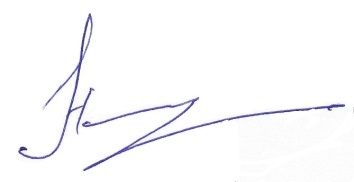 А.Н. Новиков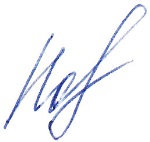 М.С. Новикова	ПРОГРАММА ПОВЫШЕНИЯ КВАЛИФИКАЦИИ«Управление личной публикационной активностью»ПРОГРАММА ПОВЫШЕНИЯ КВАЛИФИКАЦИИ«Управление личной публикационной активностью»Вид программыПрограмма повышения квалификацииВыдаваемый документудостоверение о повышении квалификации/ сертификатКатегория слушателейБакалавры, магистранты, аспиранты, учителя, преподаватели, научные сотрудники.Форма обученияОчноТребования к образованиюВысшее, неоконченное высшее Цели и задачи программыЦель: организация и управление личной публикационной активностью исследователя.Задачи: - формирование личной публикационной стратегии;- формирование навыка оформления результатов исследования в виде научного текста;- освоение правил работы с электронными библиотеками (elibrary.ru и др.);- освоение правил выбора иностранных журналов базы данных WOS/Scopus;- формирование стратегии выбора журналов.Основное содержание программыВ учебный план включены следующие модули:Модуль 1. Правила формирования научного текста (тезисы конференций, статья, монография): цель, задачи, структура, правила оформления.Модуль 2. Правила работы с платформой elibrary.ru Российский индекс научного цитирования. Типизация журналов: критерии выбора изданий.Модуль 3. Работа с журналами из международных баз Web of Science и Scopus.Модуль 4. Этика научной публикации. Проблемы антиплагиата. Психолого – познавательные барьеры. Самопрезентация исследователя.Форма итоговой аттестации: зачетРуководители программыНовиков А.Н., к.г.н., доцент кафедры географии, теории и методики обучения географии, член редакционной коллегии журнала «Гуманитарный вектор», участник экспертной оценки качества российских научных журналов платформы elibrary.ru.Новикова М.С., к.г.н., доцент кафедры географии, теории и методики обучения географии.Срок обучения (часов/месяцев/лет)1 месяц. Объём: 72 часа (включая самостоятельную работу)Режим занятий2 дня в неделю по 3 часаСтоимость обучения*2 500 рублей (весь курс)Планируемая дата начала обучения**1 декабря 2017 годаДополнительные сведенияМесто проведения занятий.Занятия проходят на факультете естественных наук, математики и технологий ЗабГУ, по адресу ул. Бабушкина, 129. Контактная информация: geographynews2012@mail.ru тел. 8-924-372-5306 